110年永安國小自給農園執行成果照片110年永安國小自給農園執行成果照片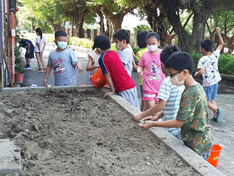 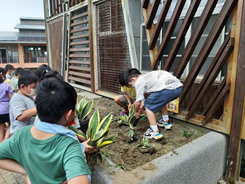 說明：整理耕種區土地說明：整理耕種區土地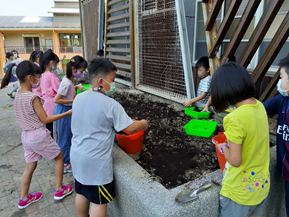 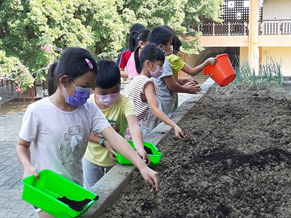 說明：混合土壤及肥料說明：混合土壤及肥料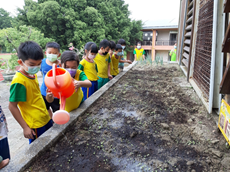 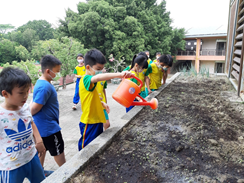 說明：種植菜苗，澆水說明：種植菜苗，澆水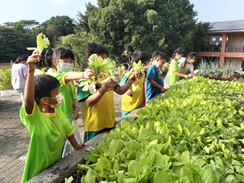 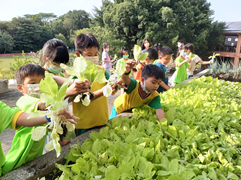 說明：採收小白菜說明：採收小白菜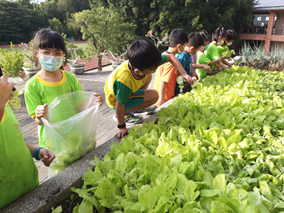 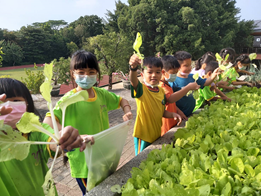 說明：採收蔬菜並分裝說明：採收蔬菜並分裝